О внесении изменений в постановление администрации муниципального района «Корткеросский» от 03 апреля  2018 года № 318  «Об организации и проведении муниципального этапа спортивно-патриотической игры «Зарница - 2018», посвященной 73-ой годовщине Победы в Великой Отечественной войне» П О С Т А Н О В Л Я Ю: 1. Внести в постановление администрации муниципального района «Корткеросский» от  03 апреля  2018 года № 318  «Об организации и проведении муниципального этапа спортивно-патриотической игры «Зарница - 2018», посвященной 73-ой годовщине Победы в Великой Отечественной войне»: приложение 4 к постановлению администрации изложить в редакции согласно приложению к настоящему постановлению.2. Настоящее постановление вступает в силу с момента его подписанияё.3. Контроль за исполнением настоящего постановления возложить на заместителя руководителя администрации муниципального района «Корткеросский» (К.А. Сажина). Руководитель администрации                                                     В.Гончаренко Приложениек постановлению администрациимуниципального района«Корткеросский»от 08 мая  2018 года № 439Смета на проведение муниципального этапа спортивно-патриотической игры «Зарница - 2018»Итого по смете: 23000,00 (Двадцать  три тысячи) рублей Смету составила заместитель начальника   Управления образования  Е.А. Морозова«Кöрткерöс» муниципальнöй районса администрация Администрация  муниципального района  «Корткеросский»ШУÖМШУÖМШУÖМШУÖМПОСТАНОВЛЕНИЕ ПОСТАНОВЛЕНИЕ ПОСТАНОВЛЕНИЕ ПОСТАНОВЛЕНИЕ от 08 мая  2018 годаот 08 мая  2018 года                                              № 439                                              № 439(Республика Коми, Корткеросский район, с.Корткерос)(Республика Коми, Корткеросский район, с.Корткерос)(Республика Коми, Корткеросский район, с.Корткерос)(Республика Коми, Корткеросский район, с.Корткерос)№ п/пНаименованиесумма/в руб.1. Грант за I место5 000,002.Грант за II место3 000,003.Грант за III место2 000,004.Питание (74 чел*75,0 руб)5550,005.Кубок, медали, ленты для медалей, грамоты, дипломы, рамки для дипломов5347,007.Расходные материалы, связанные с проведением мероприятия (бумага «Снегурочка,  пули, салфетки, туал. бумага, бум. полотенца, пакеты, карандаши…), 2103,00ИТОГО:23 000,00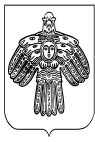 